Уважаемые родители!В связи с участившимися случаями просмотра негативного контента детьми и подростками в мессенджере Telegram, в целях профилактики и раннего выявления деструктивного влияния на подрастающее поколение, отделом молодежной политики администрации Губкинского городского округа  была разработана инструкция по контролю негативного контента, просматриваемыми вашими детьми.Как помочь ребенку избежать столкновения с нежелательным контентом:Приучите ребенка советоваться со взрослыми и немедленно сообщать о появлении нежелательной информации подобного рода;Объясните детям, что далеко не все, что они могут прочесть или увидеть в Интернете –правда. Приучите их спрашивать о том, в чем они не уверены;Старайтесь спрашивать ребенка об увиденном в Интернете. Зачастую, открыв один сайт, ребенок захочет познакомиться и с другими подобными ресурсами.Установите качественную антивирусную программу с функцией "Родительский контроль" на компьютер и на все мобильные устройства. Это одна из обязательных составляющих защиты от онлайн-угроз. Контроль позволит вам:Заблокировать сайты с запрещенным контентом.Ограничить и контролировать время нахождения ребенка в Сети.Установить ограничение на установку и запуск новых программ.Контролировать переписку ребенка в социальных сетях и чатах.Помните, что невозможно всегда находиться рядом с детьми и постоянно их контролировать. Доверительные отношения с детьми, открытый и доброжелательный диалог – гораздо конструктивнее, чем постоянное отслеживание посещаемых сайтов и блокировка контента.Если Вам или вашему ребенку потребуется помощь специалистов, для Вас работают: психолог (понедельник, среда с 17-00 до 19-00ч.);гинеколог (1-й, 3-й вторник месяца с 17-00 до 19-00ч.);нарколог (1-й, 3-й четверг месяца с 16-00 до 18-00ч.).Бесплатная консультативная помощь «Телефон доверия»8(47241) 5-20-02; 8-800-2000-122Типы иконок Telegram, которые можно встретить на устройстве: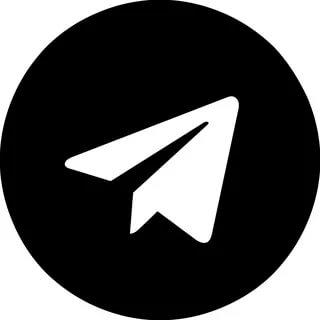 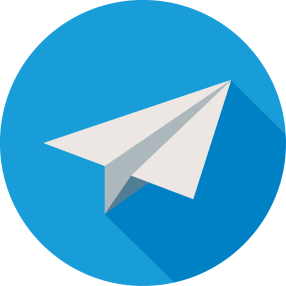 Проверка данных на мобильном устройствеПроверка данных на компьютере:Ищем ярлык Telegram Открываем мессенджер Просматриваем чаты из списка, на примере картинки: 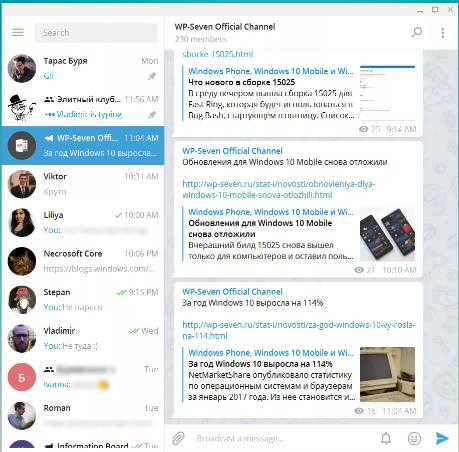 Давайте защитим наших детей вместе!Шаг 1. Находим иконку Telegramустройстве: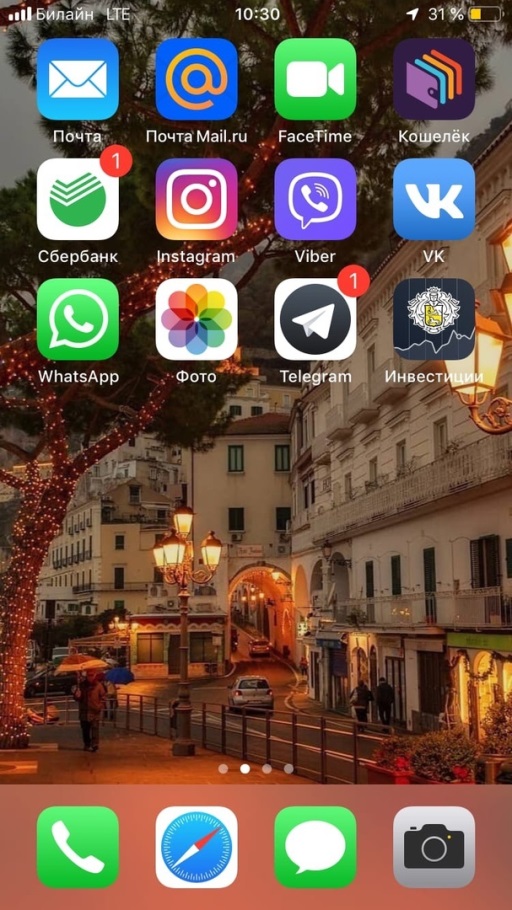 Шаг 2. Проверяем список подписок и чатов: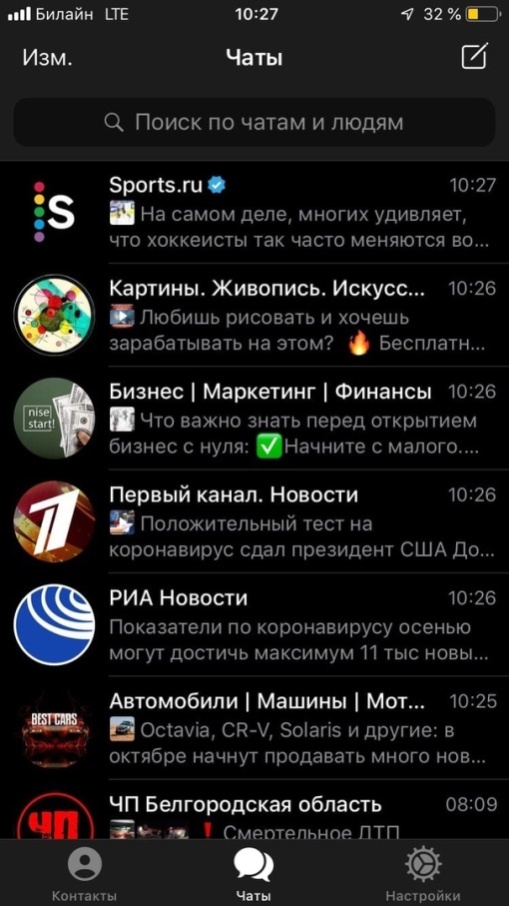 